Załącznik nr 6 do Regulaminu konkursu - Wzór Karty oceny zgodności projektów ze Strategią ZIT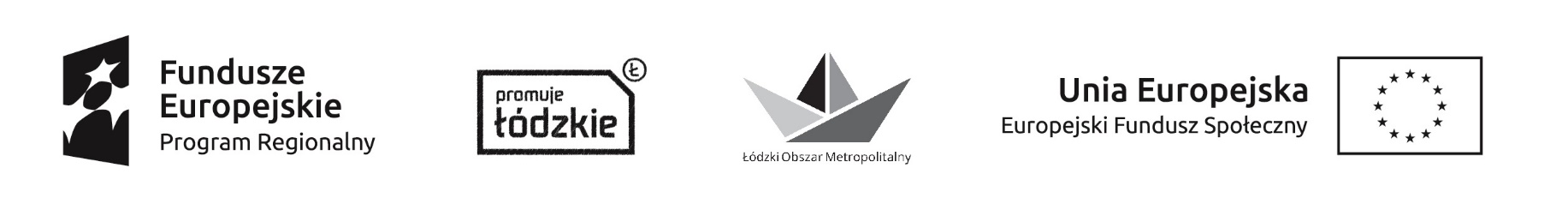 KARTA OCENY ZGODNOŚCI ZE STRATEGIĄ ZIT WNIOSKU O DOFINANSOWANIE PROJEKTU KONKURSOWEGO W RAMACH REGIONALNEGO PROGRAMU OPERACYJNEGO WOJEWÓDZTWA ŁÓDZKIEGO NA LATA 2014–2020 EUROPEJSKI FUNDUSZ SPOŁECZNYINSTYTUCJA OGŁASZAJĄCA KONKURS:…………………………………………………………………………………….NR KONKURSU:……………………………………………………………………………………………………………………DATA WPŁYWU WNIOSKU: ...........................................................................................................................................NR WNIOSKU:....................................................................................................................................SUMA KONTROLNA WNIOSKU:.....................................................................................................................................TYTUŁ PROJEKTU:…………………………………………………………………………………………………………………NAZWA WNIOSKODAWCY:…………………………………………………………………………………..…………………..OCENIAJĄCY (imię i nazwisko):………………………………………………………………………………..……………Data:	Podpis oceniającego:A.A.KRYTERIA OCENY ZGODNOŚCI PROJEKTÓW ZE STRATEGIĄ ZITKRYTERIA OCENY ZGODNOŚCI PROJEKTÓW ZE STRATEGIĄ ZITKRYTERIA OCENY ZGODNOŚCI PROJEKTÓW ZE STRATEGIĄ ZITKRYTERIA OCENY ZGODNOŚCI PROJEKTÓW ZE STRATEGIĄ ZITKRYTERIA OCENY ZGODNOŚCI PROJEKTÓW ZE STRATEGIĄ ZITKRYTERIA OCENY ZGODNOŚCI PROJEKTÓW ZE STRATEGIĄ ZITKRYTERIA OCENY ZGODNOŚCI PROJEKTÓW ZE STRATEGIĄ ZITKRYTERIA OCENY ZGODNOŚCI PROJEKTÓW ZE STRATEGIĄ ZITKRYTERIA OCENY ZGODNOŚCI PROJEKTÓW ZE STRATEGIĄ ZITKRYTERIA OCENY ZGODNOŚCI PROJEKTÓW ZE STRATEGIĄ ZITKRYTERIA OCENY ZGODNOŚCI PROJEKTÓW ZE STRATEGIĄ ZITKRYTERIA OCENY ZGODNOŚCI PROJEKTÓW ZE STRATEGIĄ ZITIIKryteria dostępuKryteria dostępuKryteria dostępuKryteria dostępuTak/ NieTak/ NieTak/ NieTak/ NieUzasadnienieUzasadnienieUzasadnienieUzasadnienieIINazwa kryteriumDefinicjaDefinicjaDefinicjaTak/ NieTak/ NieTak/ NieTak/ NieUzasadnienieUzasadnienieUzasadnienieUzasadnienieProjekt jest zgodny z odpowiednim celem strategicznym rozwoju ŁOM określonym w Strategii ZIT.Wnioskodawca jest zobligowany do opisania w treści wniosku zgodności projektu z 5 celem strategicznym rozwoju ŁOM określonym w Strategii ZIT tj. „Rozwój nowoczesnego kapitału ludzkiego oraz silnego informacyjnego społeczeństwa obywatelskiego”.Wnioskodawca powinien opisać w jaki sposób jego projekt przyczyni się do osiągnięcia 5 celu strategicznego rozwoju ŁOM, powołując się na zapisy Strategii ZIT. Strategia ZIT, tj. „Strategia Rozwoju Łódzkiego Obszaru Metropolitalnego 2020+” obowiązująca na dzień ogłoszenia konkursu, została zatwierdzona w dniu 09 maja 2019 r. Uchwałą Nr 4/2019 Rady Stowarzyszenia Łódzki Obszar Metropolitalny (aktualizacja).Wnioskodawca jest zobligowany do opisania w treści wniosku zgodności projektu z 5 celem strategicznym rozwoju ŁOM określonym w Strategii ZIT tj. „Rozwój nowoczesnego kapitału ludzkiego oraz silnego informacyjnego społeczeństwa obywatelskiego”.Wnioskodawca powinien opisać w jaki sposób jego projekt przyczyni się do osiągnięcia 5 celu strategicznego rozwoju ŁOM, powołując się na zapisy Strategii ZIT. Strategia ZIT, tj. „Strategia Rozwoju Łódzkiego Obszaru Metropolitalnego 2020+” obowiązująca na dzień ogłoszenia konkursu, została zatwierdzona w dniu 09 maja 2019 r. Uchwałą Nr 4/2019 Rady Stowarzyszenia Łódzki Obszar Metropolitalny (aktualizacja).Wnioskodawca jest zobligowany do opisania w treści wniosku zgodności projektu z 5 celem strategicznym rozwoju ŁOM określonym w Strategii ZIT tj. „Rozwój nowoczesnego kapitału ludzkiego oraz silnego informacyjnego społeczeństwa obywatelskiego”.Wnioskodawca powinien opisać w jaki sposób jego projekt przyczyni się do osiągnięcia 5 celu strategicznego rozwoju ŁOM, powołując się na zapisy Strategii ZIT. Strategia ZIT, tj. „Strategia Rozwoju Łódzkiego Obszaru Metropolitalnego 2020+” obowiązująca na dzień ogłoszenia konkursu, została zatwierdzona w dniu 09 maja 2019 r. Uchwałą Nr 4/2019 Rady Stowarzyszenia Łódzki Obszar Metropolitalny (aktualizacja).Sposób weryfikacji:Na podstawie wniosku o dofinansowanie.Weryfikacja polega na przypisaniu wartości logicznych „tak”, „nie”. Projekty niespełniające przedmiotowego kryterium są odrzucane.Sposób weryfikacji:Na podstawie wniosku o dofinansowanie.Weryfikacja polega na przypisaniu wartości logicznych „tak”, „nie”. Projekty niespełniające przedmiotowego kryterium są odrzucane.Sposób weryfikacji:Na podstawie wniosku o dofinansowanie.Weryfikacja polega na przypisaniu wartości logicznych „tak”, „nie”. Projekty niespełniające przedmiotowego kryterium są odrzucane.Sposób weryfikacji:Na podstawie wniosku o dofinansowanie.Weryfikacja polega na przypisaniu wartości logicznych „tak”, „nie”. Projekty niespełniające przedmiotowego kryterium są odrzucane.Zgodność uzasadnienia realizacji i celu projektu z diagnozą strategiczną ŁOM.Potrzeba realizacji projektu wynika ze zdiagnozowanych problemów/ potrzeb/ wyzwań. Wnioskodawca jest zobligowany do uzasadnienia w treści wniosku zgodności realizacji i celu projektu z diagnozą strategiczną ŁOM określoną w Strategii ZIT. Diagnoza strategiczna ŁOM zawiera się w całej treści dokumentu Strategii ZIT, w szczególności zaś w Rozdziale III i IV. Wnioskodawca powinien uzasadnić realizację projektu i jego cel w kontekście problemów/ potrzeb/ wyzwań zidentyfikowanych w Strategii ZIT, powołując się na jej zapisy. Strategia ZIT, tj. „Strategia Rozwoju Łódzkiego Obszaru Metropolitalnego 2020+” obowiązująca na dzień ogłoszenia konkursu, została zatwierdzona w dniu 09 maja 2019 r. Uchwałą Nr 4/2019 Rady Stowarzyszenia Łódzki Obszar Metropolitalny (aktualizacja).Potrzeba realizacji projektu wynika ze zdiagnozowanych problemów/ potrzeb/ wyzwań. Wnioskodawca jest zobligowany do uzasadnienia w treści wniosku zgodności realizacji i celu projektu z diagnozą strategiczną ŁOM określoną w Strategii ZIT. Diagnoza strategiczna ŁOM zawiera się w całej treści dokumentu Strategii ZIT, w szczególności zaś w Rozdziale III i IV. Wnioskodawca powinien uzasadnić realizację projektu i jego cel w kontekście problemów/ potrzeb/ wyzwań zidentyfikowanych w Strategii ZIT, powołując się na jej zapisy. Strategia ZIT, tj. „Strategia Rozwoju Łódzkiego Obszaru Metropolitalnego 2020+” obowiązująca na dzień ogłoszenia konkursu, została zatwierdzona w dniu 09 maja 2019 r. Uchwałą Nr 4/2019 Rady Stowarzyszenia Łódzki Obszar Metropolitalny (aktualizacja).Potrzeba realizacji projektu wynika ze zdiagnozowanych problemów/ potrzeb/ wyzwań. Wnioskodawca jest zobligowany do uzasadnienia w treści wniosku zgodności realizacji i celu projektu z diagnozą strategiczną ŁOM określoną w Strategii ZIT. Diagnoza strategiczna ŁOM zawiera się w całej treści dokumentu Strategii ZIT, w szczególności zaś w Rozdziale III i IV. Wnioskodawca powinien uzasadnić realizację projektu i jego cel w kontekście problemów/ potrzeb/ wyzwań zidentyfikowanych w Strategii ZIT, powołując się na jej zapisy. Strategia ZIT, tj. „Strategia Rozwoju Łódzkiego Obszaru Metropolitalnego 2020+” obowiązująca na dzień ogłoszenia konkursu, została zatwierdzona w dniu 09 maja 2019 r. Uchwałą Nr 4/2019 Rady Stowarzyszenia Łódzki Obszar Metropolitalny (aktualizacja).Sposób weryfikacji:Na podstawie wniosku o dofinansowanie.Weryfikacja polega na przypisaniu wartości logicznych „tak”, „nie”. Projekty niespełniające przedmiotowego kryterium są odrzucane.Sposób weryfikacji:Na podstawie wniosku o dofinansowanie.Weryfikacja polega na przypisaniu wartości logicznych „tak”, „nie”. Projekty niespełniające przedmiotowego kryterium są odrzucane.Sposób weryfikacji:Na podstawie wniosku o dofinansowanie.Weryfikacja polega na przypisaniu wartości logicznych „tak”, „nie”. Projekty niespełniające przedmiotowego kryterium są odrzucane.Sposób weryfikacji:Na podstawie wniosku o dofinansowanie.Weryfikacja polega na przypisaniu wartości logicznych „tak”, „nie”. Projekty niespełniające przedmiotowego kryterium są odrzucane.IIIIKryteria merytoryczne punktowaneKryteria merytoryczne punktowaneKryteria merytoryczne punktowaneKryteria merytoryczne punktowaneLICZBA PUNKTÓWLICZBA PUNKTÓWLICZBA PUNKTÓWLICZBA PUNKTÓWUzasadnienieUzasadnienieUzasadnienieUzasadnienieIIIIKryteria merytoryczne punktowaneKryteria merytoryczne punktowaneKryteria merytoryczne punktowaneKryteria merytoryczne punktowaneMaksimum punktowePrzyznane punktyPrzyznane punktyPrzyznane punktyIIIINazwa kryteriumDefinicjaDefinicjaDefinicjaMaksimum punktowePrzyznane punktyPrzyznane punktyPrzyznane punktyZintegrowany charakter projektu /komplementarność projektu EFS – powiązanie z innymi projektami, które są zatwierdzone do realizacji /realizowane /zrealizowane na terenie ŁOM.Analiza przez oceniających informacji zawartych we wniosku o dofinansowanie, wypełnionego na podstawie instrukcji, pod kątem spełnienia kryterium. Weryfikacja polega na ocenie zapisów w następującym zakresie: - czy przy realizacji projektu będą wykorzystywane efekty realizacji innego projektu, czy nastąpi wzmocnienie trwałości efektów jednego przedsięwzięcia realizacją innego, - czy realizacja projektu jest uzupełnieniem innego przedsięwzięcia / projektu,- czy projekt jest elementem szerszej strategii realizowanej przez szereg projektów komplementarnych /zintegrowanych, - czy projekt stanowi ostatni etap szerszego przedsięwzięcia lub kontynuację wcześniej realizowanych przedsięwzięć. Obszar realizacji przedsięwzięć/ projektów komplementarnych/ zintegrowanych nie może wykraczać poza obszar ŁOM (tj. Miasto Łódź i powiaty: brzeziński, łódzki wschodni, pabianicki oraz zgierski). Wskazane projekty/ przedsięwzięcia komplementarne/ zintegrowane powinny dotyczyć całego obszaru ŁOM lub poszczególnych gmin/ powiatów należących wyłącznie do funkcjonalnego obszaru metropolitalnego i nie mogą wykraczać poza ten obszar. Obszary realizacji projektów ocenianego i komplementarnego/ zintegrowanego z terenu ŁOM nie muszą być takie same. Projekty/ przedsięwzięcia z którymi oceniany projekt jest komplementarny/ zintegrowany mogą mieć różne źródła finansowania np. UE, budżet państwa, środki prywatne lub inne źródła oraz mogą mieć zarówno charakter społeczny jak i inwestycyjny. Realizatorem projektów/ przedsięwzięć mogą być różne podmioty – nie musi być to Wnioskodawca projektu podlegającego ocenie.Analiza przez oceniających informacji zawartych we wniosku o dofinansowanie, wypełnionego na podstawie instrukcji, pod kątem spełnienia kryterium. Weryfikacja polega na ocenie zapisów w następującym zakresie: - czy przy realizacji projektu będą wykorzystywane efekty realizacji innego projektu, czy nastąpi wzmocnienie trwałości efektów jednego przedsięwzięcia realizacją innego, - czy realizacja projektu jest uzupełnieniem innego przedsięwzięcia / projektu,- czy projekt jest elementem szerszej strategii realizowanej przez szereg projektów komplementarnych /zintegrowanych, - czy projekt stanowi ostatni etap szerszego przedsięwzięcia lub kontynuację wcześniej realizowanych przedsięwzięć. Obszar realizacji przedsięwzięć/ projektów komplementarnych/ zintegrowanych nie może wykraczać poza obszar ŁOM (tj. Miasto Łódź i powiaty: brzeziński, łódzki wschodni, pabianicki oraz zgierski). Wskazane projekty/ przedsięwzięcia komplementarne/ zintegrowane powinny dotyczyć całego obszaru ŁOM lub poszczególnych gmin/ powiatów należących wyłącznie do funkcjonalnego obszaru metropolitalnego i nie mogą wykraczać poza ten obszar. Obszary realizacji projektów ocenianego i komplementarnego/ zintegrowanego z terenu ŁOM nie muszą być takie same. Projekty/ przedsięwzięcia z którymi oceniany projekt jest komplementarny/ zintegrowany mogą mieć różne źródła finansowania np. UE, budżet państwa, środki prywatne lub inne źródła oraz mogą mieć zarówno charakter społeczny jak i inwestycyjny. Realizatorem projektów/ przedsięwzięć mogą być różne podmioty – nie musi być to Wnioskodawca projektu podlegającego ocenie.Analiza przez oceniających informacji zawartych we wniosku o dofinansowanie, wypełnionego na podstawie instrukcji, pod kątem spełnienia kryterium. Weryfikacja polega na ocenie zapisów w następującym zakresie: - czy przy realizacji projektu będą wykorzystywane efekty realizacji innego projektu, czy nastąpi wzmocnienie trwałości efektów jednego przedsięwzięcia realizacją innego, - czy realizacja projektu jest uzupełnieniem innego przedsięwzięcia / projektu,- czy projekt jest elementem szerszej strategii realizowanej przez szereg projektów komplementarnych /zintegrowanych, - czy projekt stanowi ostatni etap szerszego przedsięwzięcia lub kontynuację wcześniej realizowanych przedsięwzięć. Obszar realizacji przedsięwzięć/ projektów komplementarnych/ zintegrowanych nie może wykraczać poza obszar ŁOM (tj. Miasto Łódź i powiaty: brzeziński, łódzki wschodni, pabianicki oraz zgierski). Wskazane projekty/ przedsięwzięcia komplementarne/ zintegrowane powinny dotyczyć całego obszaru ŁOM lub poszczególnych gmin/ powiatów należących wyłącznie do funkcjonalnego obszaru metropolitalnego i nie mogą wykraczać poza ten obszar. Obszary realizacji projektów ocenianego i komplementarnego/ zintegrowanego z terenu ŁOM nie muszą być takie same. Projekty/ przedsięwzięcia z którymi oceniany projekt jest komplementarny/ zintegrowany mogą mieć różne źródła finansowania np. UE, budżet państwa, środki prywatne lub inne źródła oraz mogą mieć zarówno charakter społeczny jak i inwestycyjny. Realizatorem projektów/ przedsięwzięć mogą być różne podmioty – nie musi być to Wnioskodawca projektu podlegającego ocenie.10Sposób weryfikacji:Na podstawie wniosku o dofinansowanie. Kryterium dotyczy powiązania projektu z innymi przedsięwzięciami, zarówno tymi zrealizowanymi, jak też z tymi, które są w trakcie realizacji, lub które dopiero zostały zaakceptowane do realizacji.PUNKTACJA:Punktacja przyznawana na podstawie zapisów wniosku o dofinansowanie.- przy realizacji projektu będą wykorzystywane efekty realizacji innego projektu, nastąpi wzmocnienie trwałości efektów jednego przedsięwzięcia realizacją innego (czy wskazano jakie konkretnie efekty projektu/ przedsięwzięcia komplementarnego/ zintegrowanego (np. wypracowane rozwiązania, produkty, rezultaty) zostaną wykorzystane w ocenianym projekcie oraz czy opisano w jaki sposób nastąpi wzmocnienie tych efektów) – 2,5 pkt.- realizacja projektu jest uzupełnieniem innego przedsięwzięcia/projektu (czy opisano, w jaki sposób oceniany projekt uzupełnia projekt/ przedsięwzięcie komplementarne/ zintegrowane, np. projekt w szerszym zakresie, niż przedsięwzięcie komplementarne/ zintegrowane, rozwiązuje problemy poprzez nowe działania lub uzupełnia przedsięwzięcie, które rozwiązywało problemy cząstkowo) – 2,5 pkt.- projekt jest elementem szerszej strategii realizowanej przez szereg projektów komplementarnych/ zintegrowanych (czy wskazano strategię (np. Strategia ZIT, strategia powiatu, gminy, plan, program lub inny dokument, który nosi znamiona strategii) dotyczącą obszaru ŁOM (tj. Miasto Łódź i powiaty: brzeziński, łódzki wschodni, pabianicki oraz zgierski) lub jego części, czy opisano w jakim zakresie oceniany projekt jest powiązany ze wskazanym dokumentem)  – 2,5 pkt. - projekt stanowi ostatni etap szerszego przedsięwzięcia lub kontynuację wcześniej realizowanych przedsięwzięć (czy wskazano którego z wymienionych projektów/ przedsięwzięć komplementarnych/ zintegrowanych kontynuację stanowi oceniany projekt, czy opisano na czym ta kontynuacja polega. Jeśli oceniany projekt stanowi ostatni etap szerszego przedsięwzięcia, czy wskazano, którego z wymienionych projektów/ przedsięwzięć komplementarnych/ zintegrowanych ostatnim etapem jest oceniany projekt, czy opisano poprzednie etapy przedsięwzięcia komplementarnego/ zintegrowanego i powiązanie z nim ocenianego projektu) – 2,5 pkt.Sposób weryfikacji:Na podstawie wniosku o dofinansowanie. Kryterium dotyczy powiązania projektu z innymi przedsięwzięciami, zarówno tymi zrealizowanymi, jak też z tymi, które są w trakcie realizacji, lub które dopiero zostały zaakceptowane do realizacji.PUNKTACJA:Punktacja przyznawana na podstawie zapisów wniosku o dofinansowanie.- przy realizacji projektu będą wykorzystywane efekty realizacji innego projektu, nastąpi wzmocnienie trwałości efektów jednego przedsięwzięcia realizacją innego (czy wskazano jakie konkretnie efekty projektu/ przedsięwzięcia komplementarnego/ zintegrowanego (np. wypracowane rozwiązania, produkty, rezultaty) zostaną wykorzystane w ocenianym projekcie oraz czy opisano w jaki sposób nastąpi wzmocnienie tych efektów) – 2,5 pkt.- realizacja projektu jest uzupełnieniem innego przedsięwzięcia/projektu (czy opisano, w jaki sposób oceniany projekt uzupełnia projekt/ przedsięwzięcie komplementarne/ zintegrowane, np. projekt w szerszym zakresie, niż przedsięwzięcie komplementarne/ zintegrowane, rozwiązuje problemy poprzez nowe działania lub uzupełnia przedsięwzięcie, które rozwiązywało problemy cząstkowo) – 2,5 pkt.- projekt jest elementem szerszej strategii realizowanej przez szereg projektów komplementarnych/ zintegrowanych (czy wskazano strategię (np. Strategia ZIT, strategia powiatu, gminy, plan, program lub inny dokument, który nosi znamiona strategii) dotyczącą obszaru ŁOM (tj. Miasto Łódź i powiaty: brzeziński, łódzki wschodni, pabianicki oraz zgierski) lub jego części, czy opisano w jakim zakresie oceniany projekt jest powiązany ze wskazanym dokumentem)  – 2,5 pkt. - projekt stanowi ostatni etap szerszego przedsięwzięcia lub kontynuację wcześniej realizowanych przedsięwzięć (czy wskazano którego z wymienionych projektów/ przedsięwzięć komplementarnych/ zintegrowanych kontynuację stanowi oceniany projekt, czy opisano na czym ta kontynuacja polega. Jeśli oceniany projekt stanowi ostatni etap szerszego przedsięwzięcia, czy wskazano, którego z wymienionych projektów/ przedsięwzięć komplementarnych/ zintegrowanych ostatnim etapem jest oceniany projekt, czy opisano poprzednie etapy przedsięwzięcia komplementarnego/ zintegrowanego i powiązanie z nim ocenianego projektu) – 2,5 pkt.Sposób weryfikacji:Na podstawie wniosku o dofinansowanie. Kryterium dotyczy powiązania projektu z innymi przedsięwzięciami, zarówno tymi zrealizowanymi, jak też z tymi, które są w trakcie realizacji, lub które dopiero zostały zaakceptowane do realizacji.PUNKTACJA:Punktacja przyznawana na podstawie zapisów wniosku o dofinansowanie.- przy realizacji projektu będą wykorzystywane efekty realizacji innego projektu, nastąpi wzmocnienie trwałości efektów jednego przedsięwzięcia realizacją innego (czy wskazano jakie konkretnie efekty projektu/ przedsięwzięcia komplementarnego/ zintegrowanego (np. wypracowane rozwiązania, produkty, rezultaty) zostaną wykorzystane w ocenianym projekcie oraz czy opisano w jaki sposób nastąpi wzmocnienie tych efektów) – 2,5 pkt.- realizacja projektu jest uzupełnieniem innego przedsięwzięcia/projektu (czy opisano, w jaki sposób oceniany projekt uzupełnia projekt/ przedsięwzięcie komplementarne/ zintegrowane, np. projekt w szerszym zakresie, niż przedsięwzięcie komplementarne/ zintegrowane, rozwiązuje problemy poprzez nowe działania lub uzupełnia przedsięwzięcie, które rozwiązywało problemy cząstkowo) – 2,5 pkt.- projekt jest elementem szerszej strategii realizowanej przez szereg projektów komplementarnych/ zintegrowanych (czy wskazano strategię (np. Strategia ZIT, strategia powiatu, gminy, plan, program lub inny dokument, który nosi znamiona strategii) dotyczącą obszaru ŁOM (tj. Miasto Łódź i powiaty: brzeziński, łódzki wschodni, pabianicki oraz zgierski) lub jego części, czy opisano w jakim zakresie oceniany projekt jest powiązany ze wskazanym dokumentem)  – 2,5 pkt. - projekt stanowi ostatni etap szerszego przedsięwzięcia lub kontynuację wcześniej realizowanych przedsięwzięć (czy wskazano którego z wymienionych projektów/ przedsięwzięć komplementarnych/ zintegrowanych kontynuację stanowi oceniany projekt, czy opisano na czym ta kontynuacja polega. Jeśli oceniany projekt stanowi ostatni etap szerszego przedsięwzięcia, czy wskazano, którego z wymienionych projektów/ przedsięwzięć komplementarnych/ zintegrowanych ostatnim etapem jest oceniany projekt, czy opisano poprzednie etapy przedsięwzięcia komplementarnego/ zintegrowanego i powiązanie z nim ocenianego projektu) – 2,5 pkt.Sposób weryfikacji:Na podstawie wniosku o dofinansowanie. Kryterium dotyczy powiązania projektu z innymi przedsięwzięciami, zarówno tymi zrealizowanymi, jak też z tymi, które są w trakcie realizacji, lub które dopiero zostały zaakceptowane do realizacji.PUNKTACJA:Punktacja przyznawana na podstawie zapisów wniosku o dofinansowanie.- przy realizacji projektu będą wykorzystywane efekty realizacji innego projektu, nastąpi wzmocnienie trwałości efektów jednego przedsięwzięcia realizacją innego (czy wskazano jakie konkretnie efekty projektu/ przedsięwzięcia komplementarnego/ zintegrowanego (np. wypracowane rozwiązania, produkty, rezultaty) zostaną wykorzystane w ocenianym projekcie oraz czy opisano w jaki sposób nastąpi wzmocnienie tych efektów) – 2,5 pkt.- realizacja projektu jest uzupełnieniem innego przedsięwzięcia/projektu (czy opisano, w jaki sposób oceniany projekt uzupełnia projekt/ przedsięwzięcie komplementarne/ zintegrowane, np. projekt w szerszym zakresie, niż przedsięwzięcie komplementarne/ zintegrowane, rozwiązuje problemy poprzez nowe działania lub uzupełnia przedsięwzięcie, które rozwiązywało problemy cząstkowo) – 2,5 pkt.- projekt jest elementem szerszej strategii realizowanej przez szereg projektów komplementarnych/ zintegrowanych (czy wskazano strategię (np. Strategia ZIT, strategia powiatu, gminy, plan, program lub inny dokument, który nosi znamiona strategii) dotyczącą obszaru ŁOM (tj. Miasto Łódź i powiaty: brzeziński, łódzki wschodni, pabianicki oraz zgierski) lub jego części, czy opisano w jakim zakresie oceniany projekt jest powiązany ze wskazanym dokumentem)  – 2,5 pkt. - projekt stanowi ostatni etap szerszego przedsięwzięcia lub kontynuację wcześniej realizowanych przedsięwzięć (czy wskazano którego z wymienionych projektów/ przedsięwzięć komplementarnych/ zintegrowanych kontynuację stanowi oceniany projekt, czy opisano na czym ta kontynuacja polega. Jeśli oceniany projekt stanowi ostatni etap szerszego przedsięwzięcia, czy wskazano, którego z wymienionych projektów/ przedsięwzięć komplementarnych/ zintegrowanych ostatnim etapem jest oceniany projekt, czy opisano poprzednie etapy przedsięwzięcia komplementarnego/ zintegrowanego i powiązanie z nim ocenianego projektu) – 2,5 pkt.10Stopień realizacji wskaźnika produktu Strategii ZIT.Stopień realizacji wskaźnika produktu Strategii ZIT.Analiza przez oceniających informacji zawartych we wniosku o dofinansowanie, wypełnionego na podstawie instrukcji, pod kątem spełnienia kryterium. Weryfikacja czy we wniosku o dofinansowanie został przedstawiony prawidłowy wskaźnik produktu określony w Strategii ZIT dla celu docelowego.Ocena stopnia realizacji wskaźnika oceniana będzie wg wzoru:{(WP*100)/WS} x 7,5 = WWP – wartość wskaźnika produktu realizowana w projekcieWS – wartość wskaźnika produktu dla celu docelowego określona w Strategii ZIT7,5 – wartość wagi kryteriumW – wynik Strategia ZIT, tj. „Strategia Rozwoju Łódzkiego Obszaru Metropolitalnego 2020+” obowiązująca na dzień ogłoszenia konkursu, została zatwierdzona w dniu 09 maja  2019 r. Uchwałą Nr 4/2019 Rady Stowarzyszenia Łódzki Obszar Metropolitalny (aktualizacja).Analiza przez oceniających informacji zawartych we wniosku o dofinansowanie, wypełnionego na podstawie instrukcji, pod kątem spełnienia kryterium. Weryfikacja czy we wniosku o dofinansowanie został przedstawiony prawidłowy wskaźnik produktu określony w Strategii ZIT dla celu docelowego.Ocena stopnia realizacji wskaźnika oceniana będzie wg wzoru:{(WP*100)/WS} x 7,5 = WWP – wartość wskaźnika produktu realizowana w projekcieWS – wartość wskaźnika produktu dla celu docelowego określona w Strategii ZIT7,5 – wartość wagi kryteriumW – wynik Strategia ZIT, tj. „Strategia Rozwoju Łódzkiego Obszaru Metropolitalnego 2020+” obowiązująca na dzień ogłoszenia konkursu, została zatwierdzona w dniu 09 maja  2019 r. Uchwałą Nr 4/2019 Rady Stowarzyszenia Łódzki Obszar Metropolitalny (aktualizacja).10Sposób weryfikacji:Na podstawie wniosku o dofinansowanie.Ocena będzie polegać na określeniu w jakim stopniu projekt przyczynia się do realizacji wskaźnika produktu określonego w Strategii ZIT.W ramach kryterium oceniana będzie relacja (proporcja) wartości założonego do realizacji w projekcie wskaźnika produktu do wartości wskaźnika produktu określonego w Strategii ZIT dla celu docelowego w ramach osi priorytetowej IX RPO WŁ 2014-2020 obliczona według wzoru. Wskaźnik: Liczba osób zagrożonych ubóstwem lub wykluczeniem społecznym objętych wsparciem w  Programie – 2422 osobyPUNKTACJA:W ramach kryterium przyznawana liczba punktów będzie odpowiadała wartości uzyskanego wyniku zaokrąglonego do dwóch miejsc po przecinku, jednakże maksymalna liczba punktów do zdobycia w ramach kryterium wynosi 10 pkt (co oznacza, że dla każdego wyniku powyżej 10 przyznanych zostanie 10 pkt.).Sposób weryfikacji:Na podstawie wniosku o dofinansowanie.Ocena będzie polegać na określeniu w jakim stopniu projekt przyczynia się do realizacji wskaźnika produktu określonego w Strategii ZIT.W ramach kryterium oceniana będzie relacja (proporcja) wartości założonego do realizacji w projekcie wskaźnika produktu do wartości wskaźnika produktu określonego w Strategii ZIT dla celu docelowego w ramach osi priorytetowej IX RPO WŁ 2014-2020 obliczona według wzoru. Wskaźnik: Liczba osób zagrożonych ubóstwem lub wykluczeniem społecznym objętych wsparciem w  Programie – 2422 osobyPUNKTACJA:W ramach kryterium przyznawana liczba punktów będzie odpowiadała wartości uzyskanego wyniku zaokrąglonego do dwóch miejsc po przecinku, jednakże maksymalna liczba punktów do zdobycia w ramach kryterium wynosi 10 pkt (co oznacza, że dla każdego wyniku powyżej 10 przyznanych zostanie 10 pkt.).Sposób weryfikacji:Na podstawie wniosku o dofinansowanie.Ocena będzie polegać na określeniu w jakim stopniu projekt przyczynia się do realizacji wskaźnika produktu określonego w Strategii ZIT.W ramach kryterium oceniana będzie relacja (proporcja) wartości założonego do realizacji w projekcie wskaźnika produktu do wartości wskaźnika produktu określonego w Strategii ZIT dla celu docelowego w ramach osi priorytetowej IX RPO WŁ 2014-2020 obliczona według wzoru. Wskaźnik: Liczba osób zagrożonych ubóstwem lub wykluczeniem społecznym objętych wsparciem w  Programie – 2422 osobyPUNKTACJA:W ramach kryterium przyznawana liczba punktów będzie odpowiadała wartości uzyskanego wyniku zaokrąglonego do dwóch miejsc po przecinku, jednakże maksymalna liczba punktów do zdobycia w ramach kryterium wynosi 10 pkt (co oznacza, że dla każdego wyniku powyżej 10 przyznanych zostanie 10 pkt.).Sposób weryfikacji:Na podstawie wniosku o dofinansowanie.Ocena będzie polegać na określeniu w jakim stopniu projekt przyczynia się do realizacji wskaźnika produktu określonego w Strategii ZIT.W ramach kryterium oceniana będzie relacja (proporcja) wartości założonego do realizacji w projekcie wskaźnika produktu do wartości wskaźnika produktu określonego w Strategii ZIT dla celu docelowego w ramach osi priorytetowej IX RPO WŁ 2014-2020 obliczona według wzoru. Wskaźnik: Liczba osób zagrożonych ubóstwem lub wykluczeniem społecznym objętych wsparciem w  Programie – 2422 osobyPUNKTACJA:W ramach kryterium przyznawana liczba punktów będzie odpowiadała wartości uzyskanego wyniku zaokrąglonego do dwóch miejsc po przecinku, jednakże maksymalna liczba punktów do zdobycia w ramach kryterium wynosi 10 pkt (co oznacza, że dla każdego wyniku powyżej 10 przyznanych zostanie 10 pkt.).10Projekt przyczynia się do realizacji więcej niż jednego celu strategicznego rozwoju ŁOM określonego w Strategii ZIT.Projekt przyczynia się do realizacji więcej niż jednego celu strategicznego rozwoju ŁOM określonego w Strategii ZIT.Analiza przez oceniających informacji zawartych we wniosku o dofinansowanie, wypełnionego na podstawie instrukcji. Oceniane będzie czy projekt przyczynia się do realizacji więcej niż jednego celu strategicznego rozwoju ŁOM wskazanego w Strategii ZIT. Wnioskodawca powinien opisać w jaki sposób jego projekt przyczyni się do osiągnięcia celu strategicznego rozwoju ŁOM innego niż cel 5, do którego realizacji projekt musi przyczyniać się obligatoryjnie (por. kryterium dostępu nr 1), powołując się na zapisy Strategii ZIT.Pozostałe cele strategiczne rozwoju ŁOM określone są w Strategii ZIT. Strategia ZIT, tj. „Strategia Rozwoju Łódzkiego Obszaru Metropolitalnego 2020+” obowiązująca na dzień ogłoszenia konkursu, została zatwierdzona w dniu 09 maja 2019 r. Uchwałą Nr 4/2019 Rady Stowarzyszenia Łódzki Obszar Metropolitalny (aktualizacja).Analiza przez oceniających informacji zawartych we wniosku o dofinansowanie, wypełnionego na podstawie instrukcji. Oceniane będzie czy projekt przyczynia się do realizacji więcej niż jednego celu strategicznego rozwoju ŁOM wskazanego w Strategii ZIT. Wnioskodawca powinien opisać w jaki sposób jego projekt przyczyni się do osiągnięcia celu strategicznego rozwoju ŁOM innego niż cel 5, do którego realizacji projekt musi przyczyniać się obligatoryjnie (por. kryterium dostępu nr 1), powołując się na zapisy Strategii ZIT.Pozostałe cele strategiczne rozwoju ŁOM określone są w Strategii ZIT. Strategia ZIT, tj. „Strategia Rozwoju Łódzkiego Obszaru Metropolitalnego 2020+” obowiązująca na dzień ogłoszenia konkursu, została zatwierdzona w dniu 09 maja 2019 r. Uchwałą Nr 4/2019 Rady Stowarzyszenia Łódzki Obszar Metropolitalny (aktualizacja).15Sposób weryfikacji:Na podstawie wniosku o dofinansowanie.W ramach kryterium oceniane będzie czy projekt przyczynia się do realizacji więcej niż jednego celu strategicznego rozwoju ŁOM wskazanego w Strategii ZIT.PUNKTACJA:0 pkt. – projekt nie przyczynia się do realizacji więcej niż jednego celu strategicznego rozwoju ŁOM wskazanego w Strategii ZIT,15 pkt. – projekt przyczynia się do realizacji więcej niż jednego celu strategicznego rozwoju ŁOM wskazanego w Strategii ZIT.Sposób weryfikacji:Na podstawie wniosku o dofinansowanie.W ramach kryterium oceniane będzie czy projekt przyczynia się do realizacji więcej niż jednego celu strategicznego rozwoju ŁOM wskazanego w Strategii ZIT.PUNKTACJA:0 pkt. – projekt nie przyczynia się do realizacji więcej niż jednego celu strategicznego rozwoju ŁOM wskazanego w Strategii ZIT,15 pkt. – projekt przyczynia się do realizacji więcej niż jednego celu strategicznego rozwoju ŁOM wskazanego w Strategii ZIT.Sposób weryfikacji:Na podstawie wniosku o dofinansowanie.W ramach kryterium oceniane będzie czy projekt przyczynia się do realizacji więcej niż jednego celu strategicznego rozwoju ŁOM wskazanego w Strategii ZIT.PUNKTACJA:0 pkt. – projekt nie przyczynia się do realizacji więcej niż jednego celu strategicznego rozwoju ŁOM wskazanego w Strategii ZIT,15 pkt. – projekt przyczynia się do realizacji więcej niż jednego celu strategicznego rozwoju ŁOM wskazanego w Strategii ZIT.Sposób weryfikacji:Na podstawie wniosku o dofinansowanie.W ramach kryterium oceniane będzie czy projekt przyczynia się do realizacji więcej niż jednego celu strategicznego rozwoju ŁOM wskazanego w Strategii ZIT.PUNKTACJA:0 pkt. – projekt nie przyczynia się do realizacji więcej niż jednego celu strategicznego rozwoju ŁOM wskazanego w Strategii ZIT,15 pkt. – projekt przyczynia się do realizacji więcej niż jednego celu strategicznego rozwoju ŁOM wskazanego w Strategii ZIT.15Wnioskodawca posiada siedzibę/ oddział/ filię/ delegaturę czy inną prawnie dozwoloną formę organizacyjną działalności podmiotu na terenie ŁOM.Wnioskodawca posiada siedzibę/ oddział/ filię/ delegaturę czy inną prawnie dozwoloną formę organizacyjną działalności podmiotu na terenie ŁOM.Analiza przez oceniających informacji zawartych we wniosku o dofinansowanie, wypełnionego na podstawie instrukcji w zakresie posiadania przez Wnioskodawcę siedziby/ oddziału/ filii/ delegatury czy innej prawnie dozwolonej formy organizacyjnej działalności podmiotu na terenie ŁOM (tj. Miasto Łódź i powiaty: brzeziński, łódzki wschodni, pabianicki oraz zgierski).Analiza przez oceniających informacji zawartych we wniosku o dofinansowanie, wypełnionego na podstawie instrukcji w zakresie posiadania przez Wnioskodawcę siedziby/ oddziału/ filii/ delegatury czy innej prawnie dozwolonej formy organizacyjnej działalności podmiotu na terenie ŁOM (tj. Miasto Łódź i powiaty: brzeziński, łódzki wschodni, pabianicki oraz zgierski).5Sposób weryfikacji:Na podstawie wniosku o dofinansowanie.W ramach kryterium oceniane będzie czy wnioskodawcą jest podmiot, który posiada siedzibę/ oddział/ filię/ delegaturę czy inną prawnie dozwoloną formę organizacyjną działalności podmiotu na terenie ŁOM (tj. Miasto Łódź i powiaty: brzeziński, łódzki wschodni, pabianicki oraz zgierski).PUNKTACJA:0 pkt. – projekt nie jest realizowany przez podmiot posiadający siedzibę/ oddział/ filię/ delegaturę czy inną prawnie dozwoloną formę organizacyjną działalności podmiotu na terenie ŁOM,5 pkt. – projekt jest realizowany przez podmiot posiadający siedzibę/ oddział/ filię/ delegaturę czy inną prawnie dozwoloną formę organizacyjną działalności podmiotu na terenie ŁOM.Sposób weryfikacji:Na podstawie wniosku o dofinansowanie.W ramach kryterium oceniane będzie czy wnioskodawcą jest podmiot, który posiada siedzibę/ oddział/ filię/ delegaturę czy inną prawnie dozwoloną formę organizacyjną działalności podmiotu na terenie ŁOM (tj. Miasto Łódź i powiaty: brzeziński, łódzki wschodni, pabianicki oraz zgierski).PUNKTACJA:0 pkt. – projekt nie jest realizowany przez podmiot posiadający siedzibę/ oddział/ filię/ delegaturę czy inną prawnie dozwoloną formę organizacyjną działalności podmiotu na terenie ŁOM,5 pkt. – projekt jest realizowany przez podmiot posiadający siedzibę/ oddział/ filię/ delegaturę czy inną prawnie dozwoloną formę organizacyjną działalności podmiotu na terenie ŁOM.Sposób weryfikacji:Na podstawie wniosku o dofinansowanie.W ramach kryterium oceniane będzie czy wnioskodawcą jest podmiot, który posiada siedzibę/ oddział/ filię/ delegaturę czy inną prawnie dozwoloną formę organizacyjną działalności podmiotu na terenie ŁOM (tj. Miasto Łódź i powiaty: brzeziński, łódzki wschodni, pabianicki oraz zgierski).PUNKTACJA:0 pkt. – projekt nie jest realizowany przez podmiot posiadający siedzibę/ oddział/ filię/ delegaturę czy inną prawnie dozwoloną formę organizacyjną działalności podmiotu na terenie ŁOM,5 pkt. – projekt jest realizowany przez podmiot posiadający siedzibę/ oddział/ filię/ delegaturę czy inną prawnie dozwoloną formę organizacyjną działalności podmiotu na terenie ŁOM.Sposób weryfikacji:Na podstawie wniosku o dofinansowanie.W ramach kryterium oceniane będzie czy wnioskodawcą jest podmiot, który posiada siedzibę/ oddział/ filię/ delegaturę czy inną prawnie dozwoloną formę organizacyjną działalności podmiotu na terenie ŁOM (tj. Miasto Łódź i powiaty: brzeziński, łódzki wschodni, pabianicki oraz zgierski).PUNKTACJA:0 pkt. – projekt nie jest realizowany przez podmiot posiadający siedzibę/ oddział/ filię/ delegaturę czy inną prawnie dozwoloną formę organizacyjną działalności podmiotu na terenie ŁOM,5 pkt. – projekt jest realizowany przez podmiot posiadający siedzibę/ oddział/ filię/ delegaturę czy inną prawnie dozwoloną formę organizacyjną działalności podmiotu na terenie ŁOM.5Projekt jest realizowany w partnerstwie z podmiotem posiadającym siedzibę/ oddział/ filię/ delegaturę czy inną prawnie dozwoloną formę organizacyjną działalności podmiotu na terenie ŁOM.Projekt jest realizowany w partnerstwie z podmiotem posiadającym siedzibę/ oddział/ filię/ delegaturę czy inną prawnie dozwoloną formę organizacyjną działalności podmiotu na terenie ŁOM.Analiza przez oceniających informacji zawartych we wniosku o dofinansowanie, wypełnionego na podstawie instrukcji w zakresie realizacji projektu w partnerstwie z podmiotem posiadającym siedzibę/ oddział/ filię/ delegaturę czy inną prawnie dozwoloną formę organizacyjną działalności podmiotu na terenie ŁOM (tj. Miasto Łódź i powiaty: brzeziński, łódzki wschodni, pabianicki oraz zgierski).Analiza przez oceniających informacji zawartych we wniosku o dofinansowanie, wypełnionego na podstawie instrukcji w zakresie realizacji projektu w partnerstwie z podmiotem posiadającym siedzibę/ oddział/ filię/ delegaturę czy inną prawnie dozwoloną formę organizacyjną działalności podmiotu na terenie ŁOM (tj. Miasto Łódź i powiaty: brzeziński, łódzki wschodni, pabianicki oraz zgierski).5Sposób weryfikacji:Na podstawie wniosku o dofinansowanie.W ramach kryterium oceniane będzie czy projekt jest realizowany w partnerstwie – partnerem lub liderem jest podmiot, który posiada siedzibę/ oddział/ filię/ delegaturę czy inną prawnie dozwoloną formę organizacyjną działalności podmiotu na terenie ŁOM (tj. Miasto Łódź i powiaty: brzeziński, łódzki wschodni, pabianicki oraz zgierski).PUNKTACJA:0 pkt. – projekt nie jest realizowany w partnerstwie z podmiotem posiadającym siedzibę/ oddział/ filię/ delegaturę czy inną prawnie dozwoloną formę organizacyjną działalności podmiotu na terenie ŁOM,5 pkt. – projekt jest realizowany w partnerstwie z podmiotem posiadającym siedzibę/ oddział/ filię/ delegaturę czy inną prawnie dozwoloną formę organizacyjną działalności podmiotu na terenie ŁOM.Sposób weryfikacji:Na podstawie wniosku o dofinansowanie.W ramach kryterium oceniane będzie czy projekt jest realizowany w partnerstwie – partnerem lub liderem jest podmiot, który posiada siedzibę/ oddział/ filię/ delegaturę czy inną prawnie dozwoloną formę organizacyjną działalności podmiotu na terenie ŁOM (tj. Miasto Łódź i powiaty: brzeziński, łódzki wschodni, pabianicki oraz zgierski).PUNKTACJA:0 pkt. – projekt nie jest realizowany w partnerstwie z podmiotem posiadającym siedzibę/ oddział/ filię/ delegaturę czy inną prawnie dozwoloną formę organizacyjną działalności podmiotu na terenie ŁOM,5 pkt. – projekt jest realizowany w partnerstwie z podmiotem posiadającym siedzibę/ oddział/ filię/ delegaturę czy inną prawnie dozwoloną formę organizacyjną działalności podmiotu na terenie ŁOM.Sposób weryfikacji:Na podstawie wniosku o dofinansowanie.W ramach kryterium oceniane będzie czy projekt jest realizowany w partnerstwie – partnerem lub liderem jest podmiot, który posiada siedzibę/ oddział/ filię/ delegaturę czy inną prawnie dozwoloną formę organizacyjną działalności podmiotu na terenie ŁOM (tj. Miasto Łódź i powiaty: brzeziński, łódzki wschodni, pabianicki oraz zgierski).PUNKTACJA:0 pkt. – projekt nie jest realizowany w partnerstwie z podmiotem posiadającym siedzibę/ oddział/ filię/ delegaturę czy inną prawnie dozwoloną formę organizacyjną działalności podmiotu na terenie ŁOM,5 pkt. – projekt jest realizowany w partnerstwie z podmiotem posiadającym siedzibę/ oddział/ filię/ delegaturę czy inną prawnie dozwoloną formę organizacyjną działalności podmiotu na terenie ŁOM.Sposób weryfikacji:Na podstawie wniosku o dofinansowanie.W ramach kryterium oceniane będzie czy projekt jest realizowany w partnerstwie – partnerem lub liderem jest podmiot, który posiada siedzibę/ oddział/ filię/ delegaturę czy inną prawnie dozwoloną formę organizacyjną działalności podmiotu na terenie ŁOM (tj. Miasto Łódź i powiaty: brzeziński, łódzki wschodni, pabianicki oraz zgierski).PUNKTACJA:0 pkt. – projekt nie jest realizowany w partnerstwie z podmiotem posiadającym siedzibę/ oddział/ filię/ delegaturę czy inną prawnie dozwoloną formę organizacyjną działalności podmiotu na terenie ŁOM,5 pkt. – projekt jest realizowany w partnerstwie z podmiotem posiadającym siedzibę/ oddział/ filię/ delegaturę czy inną prawnie dozwoloną formę organizacyjną działalności podmiotu na terenie ŁOM.5SUMA PUNKTÓWSUMA PUNKTÓWSUMA PUNKTÓWSUMA PUNKTÓWSUMA PUNKTÓWSUMA PUNKTÓW45IIIIIICzy projekt otrzymał wymagane minimum punktowe?Czy projekt otrzymał wymagane minimum punktowe?Czy projekt otrzymał wymagane minimum punktowe?Czy projekt otrzymał wymagane minimum punktowe?TAK(jeśli wniosek otrzymał nie mniej niż 60 % możliwych do otrzymania punktów)TAK(jeśli wniosek otrzymał nie mniej niż 60 % możliwych do otrzymania punktów)TAK(jeśli wniosek otrzymał nie mniej niż 60 % możliwych do otrzymania punktów)TAK(jeśli wniosek otrzymał nie mniej niż 60 % możliwych do otrzymania punktów)TAK(jeśli wniosek otrzymał nie mniej niż 60 % możliwych do otrzymania punktów)TAK(jeśli wniosek otrzymał nie mniej niż 60 % możliwych do otrzymania punktów)NIE (jeśli wniosek nie otrzymał 60 % możliwych do otrzymania punktów)NIE (jeśli wniosek nie otrzymał 60 % możliwych do otrzymania punktów)IIIIIICzy projekt otrzymał wymagane minimum punktowe?Czy projekt otrzymał wymagane minimum punktowe?Czy projekt otrzymał wymagane minimum punktowe?Czy projekt otrzymał wymagane minimum punktowe?□□□□□□□□B.B.DECYZJA W SPRAWIE ZGODNOŚCI PROJEKTU ZE STRATEGIĄ ZIT DECYZJA W SPRAWIE ZGODNOŚCI PROJEKTU ZE STRATEGIĄ ZIT DECYZJA W SPRAWIE ZGODNOŚCI PROJEKTU ZE STRATEGIĄ ZIT DECYZJA W SPRAWIE ZGODNOŚCI PROJEKTU ZE STRATEGIĄ ZIT DECYZJA W SPRAWIE ZGODNOŚCI PROJEKTU ZE STRATEGIĄ ZIT DECYZJA W SPRAWIE ZGODNOŚCI PROJEKTU ZE STRATEGIĄ ZIT DECYZJA W SPRAWIE ZGODNOŚCI PROJEKTU ZE STRATEGIĄ ZIT DECYZJA W SPRAWIE ZGODNOŚCI PROJEKTU ZE STRATEGIĄ ZIT DECYZJA W SPRAWIE ZGODNOŚCI PROJEKTU ZE STRATEGIĄ ZIT DECYZJA W SPRAWIE ZGODNOŚCI PROJEKTU ZE STRATEGIĄ ZIT DECYZJA W SPRAWIE ZGODNOŚCI PROJEKTU ZE STRATEGIĄ ZIT DECYZJA W SPRAWIE ZGODNOŚCI PROJEKTU ZE STRATEGIĄ ZIT Wynik oceny wynik pozytywny zgodności ze Strategią ZIT otrzymają projekty, dla których w części I i III zaznaczono TAKWynik oceny wynik pozytywny zgodności ze Strategią ZIT otrzymają projekty, dla których w części I i III zaznaczono TAKWynik oceny wynik pozytywny zgodności ze Strategią ZIT otrzymają projekty, dla których w części I i III zaznaczono TAKWynik oceny wynik pozytywny zgodności ze Strategią ZIT otrzymają projekty, dla których w części I i III zaznaczono TAKWynik oceny wynik pozytywny zgodności ze Strategią ZIT otrzymają projekty, dla których w części I i III zaznaczono TAKWynik oceny wynik pozytywny zgodności ze Strategią ZIT otrzymają projekty, dla których w części I i III zaznaczono TAKpozytywnypozytywnypozytywnynegatywnynegatywnyuzasadnienieuzasadnienieuzasadnienieWynik oceny wynik pozytywny zgodności ze Strategią ZIT otrzymają projekty, dla których w części I i III zaznaczono TAKWynik oceny wynik pozytywny zgodności ze Strategią ZIT otrzymają projekty, dla których w części I i III zaznaczono TAKWynik oceny wynik pozytywny zgodności ze Strategią ZIT otrzymają projekty, dla których w części I i III zaznaczono TAKWynik oceny wynik pozytywny zgodności ze Strategią ZIT otrzymają projekty, dla których w części I i III zaznaczono TAKWynik oceny wynik pozytywny zgodności ze Strategią ZIT otrzymają projekty, dla których w części I i III zaznaczono TAKWynik oceny wynik pozytywny zgodności ze Strategią ZIT otrzymają projekty, dla których w części I i III zaznaczono TAK□□□□□IVKRYTERIUM PREMIUJĄCEKRYTERIUM PREMIUJĄCEKRYTERIUM PREMIUJĄCEKRYTERIUM PREMIUJĄCEKRYTERIUM PREMIUJĄCEKRYTERIUM PREMIUJĄCEKRYTERIUM PREMIUJĄCEKRYTERIUM PREMIUJĄCEKRYTERIUM PREMIUJĄCEKRYTERIUM PREMIUJĄCEKRYTERIUM PREMIUJĄCEKRYTERIUM PREMIUJĄCEKRYTERIUM PREMIUJĄCEPremię punktową za spełnienie kryteriów premiujących otrzymają wyłącznie projekty, dla których wynik oceny zgodności ze Strategią ZIT jest pozytywnyPremię punktową za spełnienie kryteriów premiujących otrzymają wyłącznie projekty, dla których wynik oceny zgodności ze Strategią ZIT jest pozytywnyPremię punktową za spełnienie kryteriów premiujących otrzymają wyłącznie projekty, dla których wynik oceny zgodności ze Strategią ZIT jest pozytywnyPremię punktową za spełnienie kryteriów premiujących otrzymają wyłącznie projekty, dla których wynik oceny zgodności ze Strategią ZIT jest pozytywnyPremię punktową za spełnienie kryteriów premiujących otrzymają wyłącznie projekty, dla których wynik oceny zgodności ze Strategią ZIT jest pozytywnyKryterium jestKryterium jestKryterium jestKryterium jestKryterium jestKryterium jestUZASADNIENIE UZASADNIENIE Premię punktową za spełnienie kryteriów premiujących otrzymają wyłącznie projekty, dla których wynik oceny zgodności ze Strategią ZIT jest pozytywnyPremię punktową za spełnienie kryteriów premiujących otrzymają wyłącznie projekty, dla których wynik oceny zgodności ze Strategią ZIT jest pozytywnyPremię punktową za spełnienie kryteriów premiujących otrzymają wyłącznie projekty, dla których wynik oceny zgodności ze Strategią ZIT jest pozytywnyPremię punktową za spełnienie kryteriów premiujących otrzymają wyłącznie projekty, dla których wynik oceny zgodności ze Strategią ZIT jest pozytywnyPremię punktową za spełnienie kryteriów premiujących otrzymają wyłącznie projekty, dla których wynik oceny zgodności ze Strategią ZIT jest pozytywnyspełnione całkowiciespełnione całkowiciespełnione całkowicieniespełnioneniespełnioneniespełnione1.Nazwa kryteriumNazwa kryteriumNazwa kryteriumDefinicja – 5 pkt – 5 pkt – 5 pkt – 0 pkt – 0 pkt – 0 pkt1.Projekt wynika z obowiązującego/ obowiązujących i pozytywnie zweryfikowanego/zweryfikowanych przez IZ RPO WŁ programu/ programów rewitalizacji.Projekt wynika z obowiązującego/ obowiązujących i pozytywnie zweryfikowanego/zweryfikowanych przez IZ RPO WŁ programu/ programów rewitalizacji.Projekt wynika z obowiązującego/ obowiązujących i pozytywnie zweryfikowanego/zweryfikowanych przez IZ RPO WŁ programu/ programów rewitalizacji.Projekt wynika z Obowiązującego/obowiązujących (na dzień składania wniosku o dofinansowanie) dla gminy/gmin wchodzącej/wchodzących w skład Stowarzyszenia Łódzki Obszar Metropolitalny programu/programów rewitalizacji znajdującego/znajdujących się na wykazie prowadzonym przez IZ RPO WŁ 2014-2020 (www.rpo.lodzkie.pl, w zakładce „O programie/Rewitalizacja”).Wynikanie projektu z Programu/programów rewitalizacji oznacza albo wymienienie go wprost w programie/programach rewitalizacji, albo określenie go w ogólnym (zbiorczym) opisie innych, uzupełniających rodzajów działań rewitalizacyjnych.Projekt rewitalizacyjny służy realizacji celów wynikających z programu rewitalizacji. Projekt zakłada, że co najmniej 21% grupy docelowej stanowią osoby zamieszkujące obszar rewitalizowany (gminy/gmin będącej/będących członkiem Stowarzyszenia Łódzki Obszar metropolitalny posiadającej/posiadających pozytywnie zweryfikowany przez IZ RPO WŁ program rewitalizacji) lub przeniesione w związku z wdrażaniem procesu rewitalizacji. – 5 pkt – 5 pkt – 5 pkt – 0 pkt – 0 pkt – 0 pkt1.Sposób weryfikacji:Na podstawie wniosku o dofinansowanie.W ramach kryterium oceniane będzie czy projekt wynika z obowiązującego/obowiązujących (na dzień składania wniosku o dofinansowanie) dla gminy/gmin wchodzącej/wchodzących w skład Stowarzyszenia Łódzki Obszar Metropolitalny i pozytywnie zweryfikowanego/zweryfikowanych przez IZ RPO WŁ programu/programów rewitalizacji.W celu spełnienia kryterium wnioskodawca w treści wniosku powinien zawrzeć:- informację, z jakiego/jakich programu/programów rewitalizacji wynika projekt. Jeżeli projekt jest wprost wymieniony w programie/programach rewitalizacji wystarczy wskazać taką informację we wniosku o dofinansowanie. Jeżeli projekt określono w ogólnym (zbiorczym) opisie innych, uzupełniających rodzajów działań rewitalizacyjnych, należy wskazać z jakich konkretnie innych, uzupełniających rodzajów działań rewitalizacyjnych wynika realizacja projektu oraz uzasadnić;- informację, iż co najmniej 21 % grupy docelowej stanowią osoby zamieszkujące obszar rewitalizowany (gminy/gmin będącej/będących członkiem Stowarzyszenia Łódzki Obszar Metropolitalny posiadającej/posiadających pozytywnie zweryfikowany przez IZ RPO WŁ program rewitalizacji) lub przeniesione w związku z wdrażaniem procesu rewitalizacji.PUNKTACJA:Punktacja przyznawana na podstawie zapisów wniosku o dofinansowanie.0 pkt. – projekt nie wynika z obowiązującego/obowiązujących i pozytywnie zweryfikowanego/zweryfikowanych przez IZ RPO WŁ programu/programów rewitalizacji,5 pkt. – projekt wynika z obowiązującego/obowiązujących i pozytywnie zweryfikowanego/zweryfikowanych przez IZ RPO WŁ programu/programów rewitalizacji.Sposób weryfikacji:Na podstawie wniosku o dofinansowanie.W ramach kryterium oceniane będzie czy projekt wynika z obowiązującego/obowiązujących (na dzień składania wniosku o dofinansowanie) dla gminy/gmin wchodzącej/wchodzących w skład Stowarzyszenia Łódzki Obszar Metropolitalny i pozytywnie zweryfikowanego/zweryfikowanych przez IZ RPO WŁ programu/programów rewitalizacji.W celu spełnienia kryterium wnioskodawca w treści wniosku powinien zawrzeć:- informację, z jakiego/jakich programu/programów rewitalizacji wynika projekt. Jeżeli projekt jest wprost wymieniony w programie/programach rewitalizacji wystarczy wskazać taką informację we wniosku o dofinansowanie. Jeżeli projekt określono w ogólnym (zbiorczym) opisie innych, uzupełniających rodzajów działań rewitalizacyjnych, należy wskazać z jakich konkretnie innych, uzupełniających rodzajów działań rewitalizacyjnych wynika realizacja projektu oraz uzasadnić;- informację, iż co najmniej 21 % grupy docelowej stanowią osoby zamieszkujące obszar rewitalizowany (gminy/gmin będącej/będących członkiem Stowarzyszenia Łódzki Obszar Metropolitalny posiadającej/posiadających pozytywnie zweryfikowany przez IZ RPO WŁ program rewitalizacji) lub przeniesione w związku z wdrażaniem procesu rewitalizacji.PUNKTACJA:Punktacja przyznawana na podstawie zapisów wniosku o dofinansowanie.0 pkt. – projekt nie wynika z obowiązującego/obowiązujących i pozytywnie zweryfikowanego/zweryfikowanych przez IZ RPO WŁ programu/programów rewitalizacji,5 pkt. – projekt wynika z obowiązującego/obowiązujących i pozytywnie zweryfikowanego/zweryfikowanych przez IZ RPO WŁ programu/programów rewitalizacji.Sposób weryfikacji:Na podstawie wniosku o dofinansowanie.W ramach kryterium oceniane będzie czy projekt wynika z obowiązującego/obowiązujących (na dzień składania wniosku o dofinansowanie) dla gminy/gmin wchodzącej/wchodzących w skład Stowarzyszenia Łódzki Obszar Metropolitalny i pozytywnie zweryfikowanego/zweryfikowanych przez IZ RPO WŁ programu/programów rewitalizacji.W celu spełnienia kryterium wnioskodawca w treści wniosku powinien zawrzeć:- informację, z jakiego/jakich programu/programów rewitalizacji wynika projekt. Jeżeli projekt jest wprost wymieniony w programie/programach rewitalizacji wystarczy wskazać taką informację we wniosku o dofinansowanie. Jeżeli projekt określono w ogólnym (zbiorczym) opisie innych, uzupełniających rodzajów działań rewitalizacyjnych, należy wskazać z jakich konkretnie innych, uzupełniających rodzajów działań rewitalizacyjnych wynika realizacja projektu oraz uzasadnić;- informację, iż co najmniej 21 % grupy docelowej stanowią osoby zamieszkujące obszar rewitalizowany (gminy/gmin będącej/będących członkiem Stowarzyszenia Łódzki Obszar Metropolitalny posiadającej/posiadających pozytywnie zweryfikowany przez IZ RPO WŁ program rewitalizacji) lub przeniesione w związku z wdrażaniem procesu rewitalizacji.PUNKTACJA:Punktacja przyznawana na podstawie zapisów wniosku o dofinansowanie.0 pkt. – projekt nie wynika z obowiązującego/obowiązujących i pozytywnie zweryfikowanego/zweryfikowanych przez IZ RPO WŁ programu/programów rewitalizacji,5 pkt. – projekt wynika z obowiązującego/obowiązujących i pozytywnie zweryfikowanego/zweryfikowanych przez IZ RPO WŁ programu/programów rewitalizacji.Sposób weryfikacji:Na podstawie wniosku o dofinansowanie.W ramach kryterium oceniane będzie czy projekt wynika z obowiązującego/obowiązujących (na dzień składania wniosku o dofinansowanie) dla gminy/gmin wchodzącej/wchodzących w skład Stowarzyszenia Łódzki Obszar Metropolitalny i pozytywnie zweryfikowanego/zweryfikowanych przez IZ RPO WŁ programu/programów rewitalizacji.W celu spełnienia kryterium wnioskodawca w treści wniosku powinien zawrzeć:- informację, z jakiego/jakich programu/programów rewitalizacji wynika projekt. Jeżeli projekt jest wprost wymieniony w programie/programach rewitalizacji wystarczy wskazać taką informację we wniosku o dofinansowanie. Jeżeli projekt określono w ogólnym (zbiorczym) opisie innych, uzupełniających rodzajów działań rewitalizacyjnych, należy wskazać z jakich konkretnie innych, uzupełniających rodzajów działań rewitalizacyjnych wynika realizacja projektu oraz uzasadnić;- informację, iż co najmniej 21 % grupy docelowej stanowią osoby zamieszkujące obszar rewitalizowany (gminy/gmin będącej/będących członkiem Stowarzyszenia Łódzki Obszar Metropolitalny posiadającej/posiadających pozytywnie zweryfikowany przez IZ RPO WŁ program rewitalizacji) lub przeniesione w związku z wdrażaniem procesu rewitalizacji.PUNKTACJA:Punktacja przyznawana na podstawie zapisów wniosku o dofinansowanie.0 pkt. – projekt nie wynika z obowiązującego/obowiązujących i pozytywnie zweryfikowanego/zweryfikowanych przez IZ RPO WŁ programu/programów rewitalizacji,5 pkt. – projekt wynika z obowiązującego/obowiązujących i pozytywnie zweryfikowanego/zweryfikowanych przez IZ RPO WŁ programu/programów rewitalizacji. – 5 pkt – 5 pkt – 5 pkt – 0 pkt – 0 pkt – 0 pktSuma dodatkowych punktów za spełnianie kryterium premiującegoSuma dodatkowych punktów za spełnianie kryterium premiującegoSuma dodatkowych punktów za spełnianie kryterium premiującegoSuma dodatkowych punktów za spełnianie kryterium premiującegoSuma dodatkowych punktów za spełnianie kryterium premiującegoC.ŁĄCZNA LICZBA PUNKTÓW PRZYZNANYCH NA ETAPIE OCENY ZGODNOŚCI PROJEKTÓW ZE STRATEGIĄ ZIT W CZĘŚCI III i IV:ŁĄCZNA LICZBA PUNKTÓW PRZYZNANYCH NA ETAPIE OCENY ZGODNOŚCI PROJEKTÓW ZE STRATEGIĄ ZIT W CZĘŚCI III i IV:ŁĄCZNA LICZBA PUNKTÓW PRZYZNANYCH NA ETAPIE OCENY ZGODNOŚCI PROJEKTÓW ZE STRATEGIĄ ZIT W CZĘŚCI III i IV:ŁĄCZNA LICZBA PUNKTÓW PRZYZNANYCH NA ETAPIE OCENY ZGODNOŚCI PROJEKTÓW ZE STRATEGIĄ ZIT W CZĘŚCI III i IV: